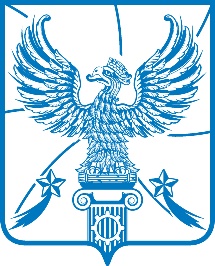 СОВЕТ ДЕПУТАТОВМУНИЦИПАЛЬНОГО ОБРАЗОВАНИЯГОРОДСКОЙ ОКРУГ ЛЮБЕРЦЫ
МОСКОВСКОЙ ОБЛАСТИРЕШЕНИЕ19.12.2018                                                                      № 257/30г. ЛюберцыОб утверждении Положения о бюджетном процессе в муниципальном образовании городской округ Люберцы Московской области В соответствии со ст. 9, 153 Бюджетного кодекса Российской Федерации, Федеральным законом от 06.10.2003 № 131-ФЗ "Об общих принципах организации местного самоуправления в Российской Федерации", Законом Московской области от 19.09.2007 № 151/2007-ОЗ «О бюджетном процессе в Московской области», Уставом муниципального образования городской округ Люберцы Московской области Совет депутатов муниципального образования городской округ Люберцы Московской области решил:1. Утвердить Положение о бюджетном процессе в муниципальном образовании городской округ Люберцы Московской области (прилагается).2. Настоящее Решение вступает в силу с 01.01.2019.3. Опубликовать настоящее Решение в средствах массовой информации.4. Контроль за исполнением настоящего Решения возложить на постоянную депутатскую комиссию по вопросам бюджета, экономической и финансовой политике, экономике и муниципальной собственности (Уханов А.И.).Глава городского округа Люберцы                                                  В.П. РужицкийПредседатель Совета депутатов   	                                                       С.Н. Антонов